Сабақ жоспарыҚалыптастырушы бағалауға арналған тапсырмаларОқу мақсаты: 7.1.2.1. тыңдалған мәтіннің негізгі мазмұнын түсіну, ақпараттың өзектілігін                           анықтау;                          7.2.6.1. кесте, диаграмма, шартты белгілер, суреттер мен сызбаларда берілген                            ақпаратты сипаттау.Бағалау критерийі: ақпарат бойынша кестені толтырады, сипаттайды және негізгі идеяның өзектілігін анықтайдыОйлау деңгейінің дағдысы: қолдану2-тапсырма. Мәтіннен қарамен жазылған сөздерді тауып, аударыңдар. Сол сөздер бойынша адамның қасиеттерін салыстыра отырып жағымды, жағымсыз жақтарын ажырытып кестені толтырындар.Егіннің бастарыБір адам жас баласын жанына алды,Екеуі сайран етіп кетіп қалды.Қыдырып әрлі- берлі жүрді дағы,Егінші егін еккен жерге барды.Аралап әр егінді қарап жүрді,Кез еді пісіп болған егін түрлі.Бастарын дәнге толған  төмен салып,Бидайлар бейне тағзым етіп тұрды.Жалғыз - ақ бір бидай тұр көкке қарап,Бейне бір жалғыз өзін көпке балап,Баланың сол бидайға көзі түсіп,Білмекке кетті көңіл жөнін сұрап:«Құбылып бидайлар тұр басын салып,Жіберген мырза Құдай нұрға қанып.«Әй, әке, мұның мәнін түсіндірші,Бір іске тұрмын өзім қайран қалып.Бұл Бидай көтеріп тұр басын көкке,Қарайды шекірейіп өзі көпке.Өзіне өзгелерге теңгермейтін,Соншама бұл бидайдың дәні көп пе?»«Айтайын мұның мәнін саған,Шырағым, түрін көріп таңданба оған.Өзгесі төмен қарап бүгілгенде,Ойлама: Кем екен деп бәрі сонан»Және де әкесі айтты баласына:«Сұқтанба құр сорайған қарасына.Құдайым өзгесіне дән бергенде,Бұл бидай дәнсіз қапты арасында,Бидайлар басы толып иіліп тұр,Дән берген қожасына сыйынып тұр.Басында бұл бидайдың дәні болмай,Кекірейіп көкке қарап, бүлініп тұр.«Елде көп бұл бидайдай адам, - дейді,Тәкаппар оны халық жаман, - дейді-Қалпы емес тәкаппарлық - данышпанның, Тұтынба бұл мінезді, балам», - дейдіДескриптор -қарамен жазылған сөздерді табады, аударады-мәтіннен жағымды, жағымсыз қасиеттерді ажыратады -кестеге түсіреді. -кесте бойынша әңгімелейді.-негізгі идеянын өзектілігін анықтайдыҰзақ мерзімді жоспардың тарауы: Төрт түлік мал мен егіншілік – елдің берекесіҰзақ мерзімді жоспардың тарауы: Төрт түлік мал мен егіншілік – елдің берекесіҰзақ мерзімді жоспардың тарауы: Төрт түлік мал мен егіншілік – елдің берекесіҰзақ мерзімді жоспардың тарауы: Төрт түлік мал мен егіншілік – елдің берекесіҰзақ мерзімді жоспардың тарауы: Төрт түлік мал мен егіншілік – елдің берекесіТайынша ауданыМектеп: «Ильич орта мектебі» КММТайынша ауданыМектеп: «Ильич орта мектебі» КММТайынша ауданыМектеп: «Ильич орта мектебі» КММКүні:Күні:Күні:Күні:Күні:Мұғалімнің аты-жөні: Канафина Жибек ЗайроллиновнаМұғалімнің аты-жөні: Канафина Жибек ЗайроллиновнаМұғалімнің аты-жөні: Канафина Жибек ЗайроллиновнаСынып: 7Сынып: 7Сынып: 7Сынып: 7Сынып: 7Қатысқандар: 7Қатыспағандар:Қатыспағандар:Сабақтың тақырыбыСабақтың тақырыбыСабақтың тақырыбыЕгіннің бастарыЕгіннің бастарыОсы сабақта қол жеткізілетін оқу мақсаттары (оқу бағдарламасына сілтеме)Осы сабақта қол жеткізілетін оқу мақсаттары (оқу бағдарламасына сілтеме)Осы сабақта қол жеткізілетін оқу мақсаттары (оқу бағдарламасына сілтеме)7.1.2.1. тыңдалған мәтіннің негізгі мазмұнын түсіну, ақпараттың өзектілігін анықтау;7.2.6.1. кесте, диаграмма, шартты белгілер, суреттер мен сызбаларда берілген ақпаратты сипаттау.7.1.2.1. тыңдалған мәтіннің негізгі мазмұнын түсіну, ақпараттың өзектілігін анықтау;7.2.6.1. кесте, диаграмма, шартты белгілер, суреттер мен сызбаларда берілген ақпаратты сипаттау.7.1.2.1. тыңдалған мәтіннің негізгі мазмұнын түсіну, ақпараттың өзектілігін анықтау;7.2.6.1. кесте, диаграмма, шартты белгілер, суреттер мен сызбаларда берілген ақпаратты сипаттау.7.1.2.1. тыңдалған мәтіннің негізгі мазмұнын түсіну, ақпараттың өзектілігін анықтау;7.2.6.1. кесте, диаграмма, шартты белгілер, суреттер мен сызбаларда берілген ақпаратты сипаттау.7.1.2.1. тыңдалған мәтіннің негізгі мазмұнын түсіну, ақпараттың өзектілігін анықтау;7.2.6.1. кесте, диаграмма, шартты белгілер, суреттер мен сызбаларда берілген ақпаратты сипаттау.Сабақтың мақсатыСабақтың мақсатыСабақтың мақсатыБарлық оқушылар орындай алады: мәтінді тыңдап, мазмұнын түсіне алады;Оқушылардың көпшілігі орындай алады: кесте бойынша ақпаратты ажырата алады;Кейбір оқушылар орындай алады: ақпараттың өзектілігін анықтай алады.Барлық оқушылар орындай алады: мәтінді тыңдап, мазмұнын түсіне алады;Оқушылардың көпшілігі орындай алады: кесте бойынша ақпаратты ажырата алады;Кейбір оқушылар орындай алады: ақпараттың өзектілігін анықтай алады.Барлық оқушылар орындай алады: мәтінді тыңдап, мазмұнын түсіне алады;Оқушылардың көпшілігі орындай алады: кесте бойынша ақпаратты ажырата алады;Кейбір оқушылар орындай алады: ақпараттың өзектілігін анықтай алады.Барлық оқушылар орындай алады: мәтінді тыңдап, мазмұнын түсіне алады;Оқушылардың көпшілігі орындай алады: кесте бойынша ақпаратты ажырата алады;Кейбір оқушылар орындай алады: ақпараттың өзектілігін анықтай алады.Барлық оқушылар орындай алады: мәтінді тыңдап, мазмұнын түсіне алады;Оқушылардың көпшілігі орындай алады: кесте бойынша ақпаратты ажырата алады;Кейбір оқушылар орындай алады: ақпараттың өзектілігін анықтай алады.Бағалау критерийіБағалау критерийіБағалау критерийі«Егіннің бастары» мәтінін тыңдап, түсінгенін әңгімелейді.Мәтінге байланысты ақпарат бойынша кестені толтырады, сипаттайды.«Егіннің бастары» мәтіннің мазмұнын игеріп, негізгі идеяның өзектілігін анықтайды.«Егіннің бастары» мәтінін тыңдап, түсінгенін әңгімелейді.Мәтінге байланысты ақпарат бойынша кестені толтырады, сипаттайды.«Егіннің бастары» мәтіннің мазмұнын игеріп, негізгі идеяның өзектілігін анықтайды.«Егіннің бастары» мәтінін тыңдап, түсінгенін әңгімелейді.Мәтінге байланысты ақпарат бойынша кестені толтырады, сипаттайды.«Егіннің бастары» мәтіннің мазмұнын игеріп, негізгі идеяның өзектілігін анықтайды.«Егіннің бастары» мәтінін тыңдап, түсінгенін әңгімелейді.Мәтінге байланысты ақпарат бойынша кестені толтырады, сипаттайды.«Егіннің бастары» мәтіннің мазмұнын игеріп, негізгі идеяның өзектілігін анықтайды.«Егіннің бастары» мәтінін тыңдап, түсінгенін әңгімелейді.Мәтінге байланысты ақпарат бойынша кестені толтырады, сипаттайды.«Егіннің бастары» мәтіннің мазмұнын игеріп, негізгі идеяның өзектілігін анықтайды.Тілдік мақсаттарТілдік мақсаттарТілдік мақсаттарЕгін, егіншілік, диқан, алқап, өнім, пайда, молшылық, дәнді дақыл.Егін, егіншілік, диқан, алқап, өнім, пайда, молшылық, дәнді дақыл.Егін, егіншілік, диқан, алқап, өнім, пайда, молшылық, дәнді дақыл.Егін, егіншілік, диқан, алқап, өнім, пайда, молшылық, дәнді дақыл.Егін, егіншілік, диқан, алқап, өнім, пайда, молшылық, дәнді дақыл.Құндылықтарға баулуҚұндылықтарға баулуҚұндылықтарға баулуОтбасылық қасиеттерді бағалау: жаман қасиеттерден бойды аулақ ұстауға, жақсы қасиеттерге бейім болуға, адами қасиеттерді құрметтеуге тәрбиелеу.Отбасылық қасиеттерді бағалау: жаман қасиеттерден бойды аулақ ұстауға, жақсы қасиеттерге бейім болуға, адами қасиеттерді құрметтеуге тәрбиелеу.Отбасылық қасиеттерді бағалау: жаман қасиеттерден бойды аулақ ұстауға, жақсы қасиеттерге бейім болуға, адами қасиеттерді құрметтеуге тәрбиелеу.Отбасылық қасиеттерді бағалау: жаман қасиеттерден бойды аулақ ұстауға, жақсы қасиеттерге бейім болуға, адами қасиеттерді құрметтеуге тәрбиелеу.Отбасылық қасиеттерді бағалау: жаман қасиеттерден бойды аулақ ұстауға, жақсы қасиеттерге бейім болуға, адами қасиеттерді құрметтеуге тәрбиелеу.Пәнаралық байланысПәнаралық байланысПәнаралық байланысӘдебиетӘдебиетӘдебиетӘдебиетӘдебиетТақырып бойынша алдыңғы білімТақырып бойынша алдыңғы білімТақырып бойынша алдыңғы білімАхмет Байтұрсыновтың өмірбаянын біледі. Ахмет Байтұрсыновтың өмірбаянын біледі. Ахмет Байтұрсыновтың өмірбаянын біледі. Ахмет Байтұрсыновтың өмірбаянын біледі. Ахмет Байтұрсыновтың өмірбаянын біледі. Сабақ барысыСабақ барысыСабақ барысыСабақ барысыСабақ барысыСабақ барысыСабақ барысыСабақ барысыСабақтың жоспарланған кезеңдеріСабақтағы жоспарланған жаттығу түрлеріСабақтағы жоспарланған жаттығу түрлеріСабақтағы жоспарланған жаттығу түрлеріСабақтағы жоспарланған жаттығу түрлеріСабақтағы жоспарланған жаттығу түрлеріСабақтағы жоспарланған жаттығу түрлеріРесурстарСабақтың басы2 минут«Ыстық алақан» әдісі. Ширату жаттығу: оқушылар сәлемдесіп, бір-біріне жақсы тілек айтады, сәттілік тілейді.Ой қозғау:Қандай астық түрлерін білесің?Бидайдан қандай өнім аламыз?Егін жақсы шығу үшін не керек?«Ыстық алақан» әдісі. Ширату жаттығу: оқушылар сәлемдесіп, бір-біріне жақсы тілек айтады, сәттілік тілейді.Ой қозғау:Қандай астық түрлерін білесің?Бидайдан қандай өнім аламыз?Егін жақсы шығу үшін не керек?«Ыстық алақан» әдісі. Ширату жаттығу: оқушылар сәлемдесіп, бір-біріне жақсы тілек айтады, сәттілік тілейді.Ой қозғау:Қандай астық түрлерін білесің?Бидайдан қандай өнім аламыз?Егін жақсы шығу үшін не керек?«Ыстық алақан» әдісі. Ширату жаттығу: оқушылар сәлемдесіп, бір-біріне жақсы тілек айтады, сәттілік тілейді.Ой қозғау:Қандай астық түрлерін білесің?Бидайдан қандай өнім аламыз?Егін жақсы шығу үшін не керек?«Ыстық алақан» әдісі. Ширату жаттығу: оқушылар сәлемдесіп, бір-біріне жақсы тілек айтады, сәттілік тілейді.Ой қозғау:Қандай астық түрлерін білесің?Бидайдан қандай өнім аламыз?Егін жақсы шығу үшін не керек?«Ыстық алақан» әдісі. Ширату жаттығу: оқушылар сәлемдесіп, бір-біріне жақсы тілек айтады, сәттілік тілейді.Ой қозғау:Қандай астық түрлерін білесің?Бидайдан қандай өнім аламыз?Егін жақсы шығу үшін не керек?Сабақтың ортасы5 минут13 минут15 минутСөздік жұмыс. Жаңа сөздермен танысады. Олармен сөз тіркесін құрастырып, қарапайым сөйлемдер құрайды.«Пазл» әдісі арқылы 2-топқа бөлу. Оқушыларға конверт таратылады, ішіндегі арпа, бидай суреттерін көрсетеді. 1-топ. Арпа; 2-топ. Бидай1-тапсырма.  Мәтінді тыңдап, топта талқылап, мазмұнын ашатындай хикая картасын суреттер арқылы жасаңдар. Хикая картасы бойынша әңгімелеңдер. «Хикая картасы» әдісі.  (мәтін жазылған парақтар таратылады)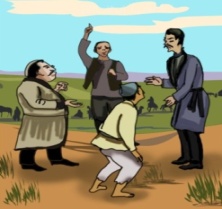 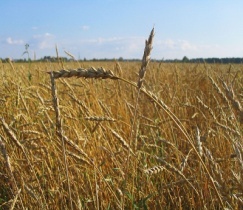 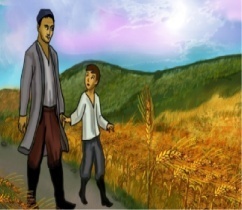 2-тапсырма. Мәтіннен қарамен жазылған сөздерді тауып, аударыңдар. Сол сөздер бойынша адамның қасиеттерін салыстыра отырып жағымды, жағымсыз жақтарын ажырытып кестені толтырындар.Сөздік жұмыс. Жаңа сөздермен танысады. Олармен сөз тіркесін құрастырып, қарапайым сөйлемдер құрайды.«Пазл» әдісі арқылы 2-топқа бөлу. Оқушыларға конверт таратылады, ішіндегі арпа, бидай суреттерін көрсетеді. 1-топ. Арпа; 2-топ. Бидай1-тапсырма.  Мәтінді тыңдап, топта талқылап, мазмұнын ашатындай хикая картасын суреттер арқылы жасаңдар. Хикая картасы бойынша әңгімелеңдер. «Хикая картасы» әдісі.  (мәтін жазылған парақтар таратылады)2-тапсырма. Мәтіннен қарамен жазылған сөздерді тауып, аударыңдар. Сол сөздер бойынша адамның қасиеттерін салыстыра отырып жағымды, жағымсыз жақтарын ажырытып кестені толтырындар.Сөздік жұмыс. Жаңа сөздермен танысады. Олармен сөз тіркесін құрастырып, қарапайым сөйлемдер құрайды.«Пазл» әдісі арқылы 2-топқа бөлу. Оқушыларға конверт таратылады, ішіндегі арпа, бидай суреттерін көрсетеді. 1-топ. Арпа; 2-топ. Бидай1-тапсырма.  Мәтінді тыңдап, топта талқылап, мазмұнын ашатындай хикая картасын суреттер арқылы жасаңдар. Хикая картасы бойынша әңгімелеңдер. «Хикая картасы» әдісі.  (мәтін жазылған парақтар таратылады)2-тапсырма. Мәтіннен қарамен жазылған сөздерді тауып, аударыңдар. Сол сөздер бойынша адамның қасиеттерін салыстыра отырып жағымды, жағымсыз жақтарын ажырытып кестені толтырындар.Сөздік жұмыс. Жаңа сөздермен танысады. Олармен сөз тіркесін құрастырып, қарапайым сөйлемдер құрайды.«Пазл» әдісі арқылы 2-топқа бөлу. Оқушыларға конверт таратылады, ішіндегі арпа, бидай суреттерін көрсетеді. 1-топ. Арпа; 2-топ. Бидай1-тапсырма.  Мәтінді тыңдап, топта талқылап, мазмұнын ашатындай хикая картасын суреттер арқылы жасаңдар. Хикая картасы бойынша әңгімелеңдер. «Хикая картасы» әдісі.  (мәтін жазылған парақтар таратылады)2-тапсырма. Мәтіннен қарамен жазылған сөздерді тауып, аударыңдар. Сол сөздер бойынша адамның қасиеттерін салыстыра отырып жағымды, жағымсыз жақтарын ажырытып кестені толтырындар.Сөздік жұмыс. Жаңа сөздермен танысады. Олармен сөз тіркесін құрастырып, қарапайым сөйлемдер құрайды.«Пазл» әдісі арқылы 2-топқа бөлу. Оқушыларға конверт таратылады, ішіндегі арпа, бидай суреттерін көрсетеді. 1-топ. Арпа; 2-топ. Бидай1-тапсырма.  Мәтінді тыңдап, топта талқылап, мазмұнын ашатындай хикая картасын суреттер арқылы жасаңдар. Хикая картасы бойынша әңгімелеңдер. «Хикая картасы» әдісі.  (мәтін жазылған парақтар таратылады)2-тапсырма. Мәтіннен қарамен жазылған сөздерді тауып, аударыңдар. Сол сөздер бойынша адамның қасиеттерін салыстыра отырып жағымды, жағымсыз жақтарын ажырытып кестені толтырындар.Сөздік жұмыс. Жаңа сөздермен танысады. Олармен сөз тіркесін құрастырып, қарапайым сөйлемдер құрайды.«Пазл» әдісі арқылы 2-топқа бөлу. Оқушыларға конверт таратылады, ішіндегі арпа, бидай суреттерін көрсетеді. 1-топ. Арпа; 2-топ. Бидай1-тапсырма.  Мәтінді тыңдап, топта талқылап, мазмұнын ашатындай хикая картасын суреттер арқылы жасаңдар. Хикая картасы бойынша әңгімелеңдер. «Хикая картасы» әдісі.  (мәтін жазылған парақтар таратылады)2-тапсырма. Мәтіннен қарамен жазылған сөздерді тауып, аударыңдар. Сол сөздер бойынша адамның қасиеттерін салыстыра отырып жағымды, жағымсыз жақтарын ажырытып кестені толтырындар.итнербелсенді тақтаконверт қиынды суреттеринтербелсенді тақтаА4 парағы фломастер, суреттерА4 парағы фломастерСабақтың соңы5 минутКері байланысСерпілген сауал«Егіннің бастары» мәтінің егіншілікке қатысы бар ма?Әке мен баланың арасында қандай әңгіме болды?Бидайдың қандай әрекеті баланы таңғалдырды?Әкесі баласына қандай мінез адамның да бойыннан табылатынын айтты?Әкесі баласына қандай кеңес берді? Кері байланысСерпілген сауал«Егіннің бастары» мәтінің егіншілікке қатысы бар ма?Әке мен баланың арасында қандай әңгіме болды?Бидайдың қандай әрекеті баланы таңғалдырды?Әкесі баласына қандай мінез адамның да бойыннан табылатынын айтты?Әкесі баласына қандай кеңес берді? Кері байланысСерпілген сауал«Егіннің бастары» мәтінің егіншілікке қатысы бар ма?Әке мен баланың арасында қандай әңгіме болды?Бидайдың қандай әрекеті баланы таңғалдырды?Әкесі баласына қандай мінез адамның да бойыннан табылатынын айтты?Әкесі баласына қандай кеңес берді? Кері байланысСерпілген сауал«Егіннің бастары» мәтінің егіншілікке қатысы бар ма?Әке мен баланың арасында қандай әңгіме болды?Бидайдың қандай әрекеті баланы таңғалдырды?Әкесі баласына қандай мінез адамның да бойыннан табылатынын айтты?Әкесі баласына қандай кеңес берді? Кері байланысСерпілген сауал«Егіннің бастары» мәтінің егіншілікке қатысы бар ма?Әке мен баланың арасында қандай әңгіме болды?Бидайдың қандай әрекеті баланы таңғалдырды?Әкесі баласына қандай мінез адамның да бойыннан табылатынын айтты?Әкесі баласына қандай кеңес берді? Кері байланысСерпілген сауал«Егіннің бастары» мәтінің егіншілікке қатысы бар ма?Әке мен баланың арасында қандай әңгіме болды?Бидайдың қандай әрекеті баланы таңғалдырды?Әкесі баласына қандай мінез адамның да бойыннан табылатынын айтты?Әкесі баласына қандай кеңес берді? 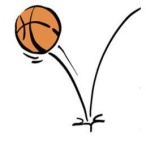 Саралау – Сіз қандай тәсілмен көбірек қолдау көрсетпексіз? Сіз басқаларға қарағанда қабілетті оқушыларға қандай тапсырмалар бересіз? Саралау – Сіз қандай тәсілмен көбірек қолдау көрсетпексіз? Сіз басқаларға қарағанда қабілетті оқушыларға қандай тапсырмалар бересіз? Саралау – Сіз қандай тәсілмен көбірек қолдау көрсетпексіз? Сіз басқаларға қарағанда қабілетті оқушыларға қандай тапсырмалар бересіз? Саралау – Сіз қандай тәсілмен көбірек қолдау көрсетпексіз? Сіз басқаларға қарағанда қабілетті оқушыларға қандай тапсырмалар бересіз? Бағалау – Сіз оқушылардың материалды игеру деңгейін қалай тексеруді жоспарлап отырсыз?Бағалау – Сіз оқушылардың материалды игеру деңгейін қалай тексеруді жоспарлап отырсыз?Бағалау – Сіз оқушылардың материалды игеру деңгейін қалай тексеруді жоспарлап отырсыз?Денсаулық және қауіпсіздік техникасын сақтау

Сабақ жоспарын құрастыру алдында мен бағдарламаға сәйкес оқу мақсаттарын таңдадым. Сабақ мақсаттарымен саралап құрастырдым. Сол мақсаттарды жүзеге асыру үшін  тиімді әдістерді таңдап, саралап алдым. Таңдалған әдістер тиімді оқытуды жүзеге асыруға көмектесті. Оқушы орындай алатын тапсырманы таңдау арқылы саралауды жүзеге асырдым. Сабақ мақсаттары оқушылардың қажеттіліктерін ескере отырып SMART форматында құрастырылған. Яғни, тапсырмалар нақты, қол жетімді, уақытпен өлшенген, шынайы құралған. Саралау барлық тапсырмаларда жүргізіледі. Сабақ мақсатын оқушылардың деңгейлерін ескере отырып ұйымдастырдым. Өткені, сыныбымда 7 оқушы. Олардың ішінде: 2 үздік, 3 екпінді және 2 қанағаттарнарлық деңгейдегі оқушылар. Осы мақсаттарға барлық оқушыларым жетеді деп ойлаймын. Оқушылар топтық, жеке жұмыс атқарады.Сабақ басында оқушылар «Ыстық алаған» әдісі бойынша ширату жаттығу орындайды. Оқушылар сәлемдеседі, бір-біріне жақсы тілек айтып, сәттілік тілейді. «Пазл» әдісі арқылы 2 топқа бөлінді. Сөздікдікпен жұмысты топ ішінде жұпқа бөлініп, сөздермен танысады, сөз тіркестерін құрастырады, қарапайым сөйлем құрайды. Осы кезде оқушылар арасында скафолдинг әдісі жүзеге асырылады, себебі оқушылар топтық жұмыс кезіңде бір-бірімен, мұғалім мен оқушы арасында қатынас орнайды. Сабақ жоспарын құрастыру алдында мен бағдарламаға сәйкес оқу мақсаттарын таңдадым. Сабақ мақсаттарымен саралап құрастырдым. Сол мақсаттарды жүзеге асыру үшін  тиімді әдістерді таңдап, саралап алдым. Таңдалған әдістер тиімді оқытуды жүзеге асыруға көмектесті. Оқушы орындай алатын тапсырманы таңдау арқылы саралауды жүзеге асырдым. Сабақ мақсаттары оқушылардың қажеттіліктерін ескере отырып SMART форматында құрастырылған. Яғни, тапсырмалар нақты, қол жетімді, уақытпен өлшенген, шынайы құралған. Саралау барлық тапсырмаларда жүргізіледі. Сабақ мақсатын оқушылардың деңгейлерін ескере отырып ұйымдастырдым. Өткені, сыныбымда 7 оқушы. Олардың ішінде: 2 үздік, 3 екпінді және 2 қанағаттарнарлық деңгейдегі оқушылар. Осы мақсаттарға барлық оқушыларым жетеді деп ойлаймын. Оқушылар топтық, жеке жұмыс атқарады.Сабақ басында оқушылар «Ыстық алаған» әдісі бойынша ширату жаттығу орындайды. Оқушылар сәлемдеседі, бір-біріне жақсы тілек айтып, сәттілік тілейді. «Пазл» әдісі арқылы 2 топқа бөлінді. Сөздікдікпен жұмысты топ ішінде жұпқа бөлініп, сөздермен танысады, сөз тіркестерін құрастырады, қарапайым сөйлем құрайды. Осы кезде оқушылар арасында скафолдинг әдісі жүзеге асырылады, себебі оқушылар топтық жұмыс кезіңде бір-бірімен, мұғалім мен оқушы арасында қатынас орнайды. Сабақ жоспарын құрастыру алдында мен бағдарламаға сәйкес оқу мақсаттарын таңдадым. Сабақ мақсаттарымен саралап құрастырдым. Сол мақсаттарды жүзеге асыру үшін  тиімді әдістерді таңдап, саралап алдым. Таңдалған әдістер тиімді оқытуды жүзеге асыруға көмектесті. Оқушы орындай алатын тапсырманы таңдау арқылы саралауды жүзеге асырдым. Сабақ мақсаттары оқушылардың қажеттіліктерін ескере отырып SMART форматында құрастырылған. Яғни, тапсырмалар нақты, қол жетімді, уақытпен өлшенген, шынайы құралған. Саралау барлық тапсырмаларда жүргізіледі. Сабақ мақсатын оқушылардың деңгейлерін ескере отырып ұйымдастырдым. Өткені, сыныбымда 7 оқушы. Олардың ішінде: 2 үздік, 3 екпінді және 2 қанағаттарнарлық деңгейдегі оқушылар. Осы мақсаттарға барлық оқушыларым жетеді деп ойлаймын. Оқушылар топтық, жеке жұмыс атқарады.Сабақ басында оқушылар «Ыстық алаған» әдісі бойынша ширату жаттығу орындайды. Оқушылар сәлемдеседі, бір-біріне жақсы тілек айтып, сәттілік тілейді. «Пазл» әдісі арқылы 2 топқа бөлінді. Сөздікдікпен жұмысты топ ішінде жұпқа бөлініп, сөздермен танысады, сөз тіркестерін құрастырады, қарапайым сөйлем құрайды. Осы кезде оқушылар арасында скафолдинг әдісі жүзеге асырылады, себебі оқушылар топтық жұмыс кезіңде бір-бірімен, мұғалім мен оқушы арасында қатынас орнайды. Сабақ жоспарын құрастыру алдында мен бағдарламаға сәйкес оқу мақсаттарын таңдадым. Сабақ мақсаттарымен саралап құрастырдым. Сол мақсаттарды жүзеге асыру үшін  тиімді әдістерді таңдап, саралап алдым. Таңдалған әдістер тиімді оқытуды жүзеге асыруға көмектесті. Оқушы орындай алатын тапсырманы таңдау арқылы саралауды жүзеге асырдым. Сабақ мақсаттары оқушылардың қажеттіліктерін ескере отырып SMART форматында құрастырылған. Яғни, тапсырмалар нақты, қол жетімді, уақытпен өлшенген, шынайы құралған. Саралау барлық тапсырмаларда жүргізіледі. Сабақ мақсатын оқушылардың деңгейлерін ескере отырып ұйымдастырдым. Өткені, сыныбымда 7 оқушы. Олардың ішінде: 2 үздік, 3 екпінді және 2 қанағаттарнарлық деңгейдегі оқушылар. Осы мақсаттарға барлық оқушыларым жетеді деп ойлаймын. Оқушылар топтық, жеке жұмыс атқарады.Сабақ басында оқушылар «Ыстық алаған» әдісі бойынша ширату жаттығу орындайды. Оқушылар сәлемдеседі, бір-біріне жақсы тілек айтып, сәттілік тілейді. «Пазл» әдісі арқылы 2 топқа бөлінді. Сөздікдікпен жұмысты топ ішінде жұпқа бөлініп, сөздермен танысады, сөз тіркестерін құрастырады, қарапайым сөйлем құрайды. Осы кезде оқушылар арасында скафолдинг әдісі жүзеге асырылады, себебі оқушылар топтық жұмыс кезіңде бір-бірімен, мұғалім мен оқушы арасында қатынас орнайды. Бағалауды бағалау критерийлер арқылы жүзеге асырдым. Бағалау критерийлерін дискрипторларға тарату арқылы тапсырманы орындаудың тиімді жолдарын көрсетемін.1-тапсырма.2-тапсырма.Бағалауды бағалау критерийлер арқылы жүзеге асырдым. Бағалау критерийлерін дискрипторларға тарату арқылы тапсырманы орындаудың тиімді жолдарын көрсетемін.1-тапсырма.2-тапсырма.Бағалауды бағалау критерийлер арқылы жүзеге асырдым. Бағалау критерийлерін дискрипторларға тарату арқылы тапсырманы орындаудың тиімді жолдарын көрсетемін.1-тапсырма.2-тапсырма.Сабақ бойынша рефлексияСабақ мақсаттары немесе оқу мақсаттары шынайы, қол жетімді болды ма?Барлық оқушылар оқу мақсатына қол жеткізді ме? Егер оқушылар оқу мақсатына жетпеген болса, неліктен деп ойлайсыз? Сабақта саралау дұрыс жүргізілді ме?Сабақ кезеңдерінде уақытты тиімді пайдаландыңыз ба? Сабақ жоспарынан ауытқулар болды ма және неліктен?Сабақ бойынша рефлексияСабақ мақсаттары немесе оқу мақсаттары шынайы, қол жетімді болды ма?Барлық оқушылар оқу мақсатына қол жеткізді ме? Егер оқушылар оқу мақсатына жетпеген болса, неліктен деп ойлайсыз? Сабақта саралау дұрыс жүргізілді ме?Сабақ кезеңдерінде уақытты тиімді пайдаландыңыз ба? Сабақ жоспарынан ауытқулар болды ма және неліктен?Бұл тарауды сабақ туралы рефлексия жасау үшін пайдаланыңыз. Сол бағандағы өзіңіз маңызды деп санайтын сұрақтарға жауап беріңіз. Бұл тарауды сабақ туралы рефлексия жасау үшін пайдаланыңыз. Сол бағандағы өзіңіз маңызды деп санайтын сұрақтарға жауап беріңіз. Бұл тарауды сабақ туралы рефлексия жасау үшін пайдаланыңыз. Сол бағандағы өзіңіз маңызды деп санайтын сұрақтарға жауап беріңіз. Бұл тарауды сабақ туралы рефлексия жасау үшін пайдаланыңыз. Сол бағандағы өзіңіз маңызды деп санайтын сұрақтарға жауап беріңіз. Бұл тарауды сабақ туралы рефлексия жасау үшін пайдаланыңыз. Сол бағандағы өзіңіз маңызды деп санайтын сұрақтарға жауап беріңіз. Бұл тарауды сабақ туралы рефлексия жасау үшін пайдаланыңыз. Сол бағандағы өзіңіз маңызды деп санайтын сұрақтарға жауап беріңіз. Сабақ бойынша рефлексияСабақ мақсаттары немесе оқу мақсаттары шынайы, қол жетімді болды ма?Барлық оқушылар оқу мақсатына қол жеткізді ме? Егер оқушылар оқу мақсатына жетпеген болса, неліктен деп ойлайсыз? Сабақта саралау дұрыс жүргізілді ме?Сабақ кезеңдерінде уақытты тиімді пайдаландыңыз ба? Сабақ жоспарынан ауытқулар болды ма және неліктен?Сабақ бойынша рефлексияСабақ мақсаттары немесе оқу мақсаттары шынайы, қол жетімді болды ма?Барлық оқушылар оқу мақсатына қол жеткізді ме? Егер оқушылар оқу мақсатына жетпеген болса, неліктен деп ойлайсыз? Сабақта саралау дұрыс жүргізілді ме?Сабақ кезеңдерінде уақытты тиімді пайдаландыңыз ба? Сабақ жоспарынан ауытқулар болды ма және неліктен?Жалпы бағалауСабақта ең жақсы өткен екі нәрсе (оқыту мен оқуға қатысты)?1:2:Сабақтың бұдан да жақсы өтуіне не оң ықпал етер еді (оқыту мен оқуға қатысты)?1: 2:Осы сабақтың барысында мен сынып туралы немесе жекелеген оқушылардың жетістіктері/қиыншылықтары туралы нені анықтадым, келесі сабақтарда не нәрсеге назар аудару қажет?Жалпы бағалауСабақта ең жақсы өткен екі нәрсе (оқыту мен оқуға қатысты)?1:2:Сабақтың бұдан да жақсы өтуіне не оң ықпал етер еді (оқыту мен оқуға қатысты)?1: 2:Осы сабақтың барысында мен сынып туралы немесе жекелеген оқушылардың жетістіктері/қиыншылықтары туралы нені анықтадым, келесі сабақтарда не нәрсеге назар аудару қажет?Жалпы бағалауСабақта ең жақсы өткен екі нәрсе (оқыту мен оқуға қатысты)?1:2:Сабақтың бұдан да жақсы өтуіне не оң ықпал етер еді (оқыту мен оқуға қатысты)?1: 2:Осы сабақтың барысында мен сынып туралы немесе жекелеген оқушылардың жетістіктері/қиыншылықтары туралы нені анықтадым, келесі сабақтарда не нәрсеге назар аудару қажет?Жалпы бағалауСабақта ең жақсы өткен екі нәрсе (оқыту мен оқуға қатысты)?1:2:Сабақтың бұдан да жақсы өтуіне не оң ықпал етер еді (оқыту мен оқуға қатысты)?1: 2:Осы сабақтың барысында мен сынып туралы немесе жекелеген оқушылардың жетістіктері/қиыншылықтары туралы нені анықтадым, келесі сабақтарда не нәрсеге назар аудару қажет?Жалпы бағалауСабақта ең жақсы өткен екі нәрсе (оқыту мен оқуға қатысты)?1:2:Сабақтың бұдан да жақсы өтуіне не оң ықпал етер еді (оқыту мен оқуға қатысты)?1: 2:Осы сабақтың барысында мен сынып туралы немесе жекелеген оқушылардың жетістіктері/қиыншылықтары туралы нені анықтадым, келесі сабақтарда не нәрсеге назар аудару қажет?Жалпы бағалауСабақта ең жақсы өткен екі нәрсе (оқыту мен оқуға қатысты)?1:2:Сабақтың бұдан да жақсы өтуіне не оң ықпал етер еді (оқыту мен оқуға қатысты)?1: 2:Осы сабақтың барысында мен сынып туралы немесе жекелеген оқушылардың жетістіктері/қиыншылықтары туралы нені анықтадым, келесі сабақтарда не нәрсеге назар аудару қажет?Жалпы бағалауСабақта ең жақсы өткен екі нәрсе (оқыту мен оқуға қатысты)?1:2:Сабақтың бұдан да жақсы өтуіне не оң ықпал етер еді (оқыту мен оқуға қатысты)?1: 2:Осы сабақтың барысында мен сынып туралы немесе жекелеген оқушылардың жетістіктері/қиыншылықтары туралы нені анықтадым, келесі сабақтарда не нәрсеге назар аудару қажет?Жалпы бағалауСабақта ең жақсы өткен екі нәрсе (оқыту мен оқуға қатысты)?1:2:Сабақтың бұдан да жақсы өтуіне не оң ықпал етер еді (оқыту мен оқуға қатысты)?1: 2:Осы сабақтың барысында мен сынып туралы немесе жекелеген оқушылардың жетістіктері/қиыншылықтары туралы нені анықтадым, келесі сабақтарда не нәрсеге назар аудару қажет?